Lebenshilfe Triestingtal 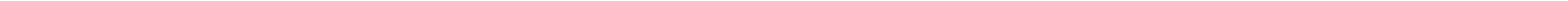 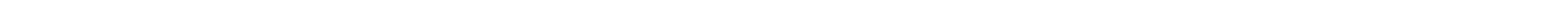 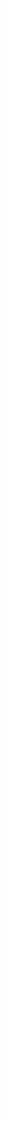 Arbeiten mit Flair Haus und Garten Der aktuelle Standort der Lebenshilfe Werkstatt in Pottenstein, Um innerhalb einer so großen Anlage Wohnlichkeit zu Ein weiterer wesentlicher Ansatzpunkt Entwurfes an der Hainfelderstraße kann den in den letzten Jahren gewährleisten und den einzelnen Arbeitsgruppen individuellen Einbeziehung der Außenräume dar. gestiegenen Raumbedarf nicht mehr abdecken und soll verlegt Raum zu geben, war es uns wichtig, das Raumprogramm in einzelnen Häusern, werden. funktionale Einheiten zu gliedern. Dies wird durch einzelne werden können. noch ein sehr In Berndorf St. Veit, an der Leobersdorferstraße, soll im Baukörper in angemessener Dimensionierung, die dem Maßstab öffentlicher Bereich mit Gastgarten, kommenden Jahr der Neubau der Lebenshilfe Triestingtal ländlicher Bebauungsstrukturen entsprechen, erreicht. Werkstätten gelegen wird gut als Pausenraum und geselliger errichtet werden. Das noch unbebaute Grundstück erstreckt genutzt werden können. sich von der Bundesstraße über eine Länge von 120 Metern mit Der Entwurf sieht vier Häuser vor, schlussendlich sollte als ruhiger Rückzugsort verstanden 35 Metern Breite zur Triesting. Entstehen soll eine Werkstatt quergestellt, werden. für 60 Klienten, ein ebenerdiger Bau mit 1000 m² Nettofläche Funktionen anbieten. Die Innenhöfe werden im Westen von Pergolen begrenzt, und weiteren 100 m² Lagerfläche, mit Innenhöfen und einem Haupteingang an der beschatteter Treffpunkt den Übergang von kultiviertem Hof Garten. Hauses. dem nicht bewirtschaftetem Grüngürtel im Westen entlang der Foyer, im Geschäft mit eigenen Produkten der Lebenshilfe und Grundstücksgrenze bilden. Dieser verläuft als 7 m breite grüne einem öffentlich zugänglichen Lokal mit Terrasse im Innenhof Pufferzone zur angrenzenden Schlosserei. sollen Begegnungen möglich sein. Ein durchlaufender Gang Im Osten, entlang der Grundstücksgrenze wird eine erschließt die drei weiteren Häuser. Haus zwei und drei, in ihrer Versorgungsstraße gelegt. Dieser Straße zugewandt ist jeder Grundstruktur ident, beinhalten großzügige, quadratische Einheit ein begrüntes Carport zugeordnet, so dass man in Gruppenwerkräume unter offenem Giebeldach. Dort werden die Zukunft auch trocken vom Bus ins Haus gelangen kann. Im einzelnen Werkstatträume der Industrie- und Tischlergruppe hinteren Bereich der Carports bildet ein innenliegender untergebracht, die von Norden als auch von Süden über Gangbereich, der die einzelnen Baukörper verbindet, den bepflanzte Innenhöfe belichtet werden. Flexibel können diese Abschluss, dort befinden sich die internen Garderoben der Bereiche durch Multifunktionsräume, Ruheräume, einzelnen Arbeitsgruppen. Beim Betreten der Anlage über einen Besprechungsräume, Therapieräume ergänzt werden. Das vierte dieser Zugänge, fällt der Blick wieder in einen der Innenhöfe. gartenseitige Haus enthält wieder einen Großraum, diesmal Die Belichtung der aber viel privater. Der über die gesamte Südfassade zu einem schafft Privatheit innerhalb einer großen Struktur. Garten geöffnet Raum soll Aufenthalt und zweiseitige Belichtung der großzügigen Gruppenräume und Gemeinschaftskochzonen in ruhiger Lage bieten. durch die axiale Anordnung der raumhohen Fensteröffnungen Auf Grund der Zusammenarbeit mit der Firma Pipelife wird ein werden die räumlich und akustisch getrennten Einheiten über effizientes Palettenlager benötigt. Funktionsbedingt weist diese Blickbeziehungen wieder verbunden. Dieser Einblick, der Lagerhalle einen anderen Zuschnitt als die anderen Baukörper entlang der Fensterachsen vom öffentlichen Vorplatz durch die auf und  kann über den der Straße zugewandten Vorplatz auch gesamte Anlage hin zum privaten Garten möglich ist, kann durch LKW beliefert werden. Der hohe, schmale Baukörper wird durch die im Süden angeordneten, verschiebbaren quer zur Firstrichtung der anderen Häuser in die Anlage Verschattungselemente selbstbestimmt reguliert werden. eingesetzt und verkürzt das erste Haus. Durch diese Anordnung Im Süden soll ein von den Klienten zum großen Teil selbst entsteht ein zusätzlicher dem Innenhof zugewandter gestalteter Garten entstehen. Hier wird über Hochbeete mit Montageraum , über den die anderen Arbeitsräume sehr Gemüse und Kräutern, Sträucher mit Beeren und Obstbäume effizient beschickt werden können. nachgedacht, die auch in der eigenen Werkstattküche Verwendung finden können. 